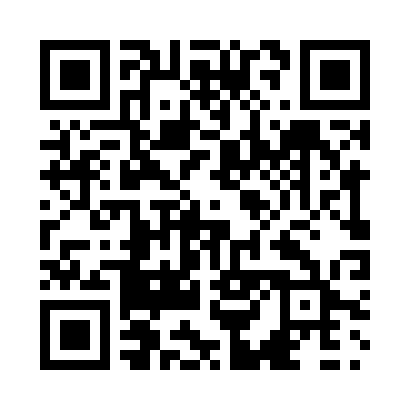 Prayer times for Gregan, New Brunswick, CanadaWed 1 May 2024 - Fri 31 May 2024High Latitude Method: Angle Based RulePrayer Calculation Method: Islamic Society of North AmericaAsar Calculation Method: HanafiPrayer times provided by https://www.salahtimes.comDateDayFajrSunriseDhuhrAsrMaghribIsha1Wed4:246:041:176:208:3210:122Thu4:216:021:176:218:3310:143Fri4:196:001:176:228:3410:164Sat4:175:591:176:228:3610:185Sun4:155:571:176:238:3710:206Mon4:135:561:176:248:3810:227Tue4:115:551:176:258:4010:248Wed4:085:531:176:258:4110:269Thu4:065:521:176:268:4210:2810Fri4:045:501:176:278:4410:3011Sat4:025:491:176:288:4510:3212Sun4:005:481:176:298:4610:3413Mon3:585:461:176:298:4710:3614Tue3:565:451:176:308:4910:3815Wed3:545:441:176:318:5010:4016Thu3:525:431:176:328:5110:4217Fri3:505:421:176:328:5210:4418Sat3:495:401:176:338:5410:4619Sun3:475:391:176:348:5510:4820Mon3:455:381:176:348:5610:5021Tue3:435:371:176:358:5710:5222Wed3:415:361:176:368:5810:5423Thu3:405:351:176:368:5910:5524Fri3:385:341:176:379:0010:5725Sat3:365:341:176:389:0110:5926Sun3:355:331:176:389:0311:0127Mon3:335:321:176:399:0411:0328Tue3:325:311:186:409:0511:0429Wed3:305:301:186:409:0611:0630Thu3:295:301:186:419:0611:0831Fri3:285:291:186:419:0711:09